Załącznik graficzny nr 1 do wykazu: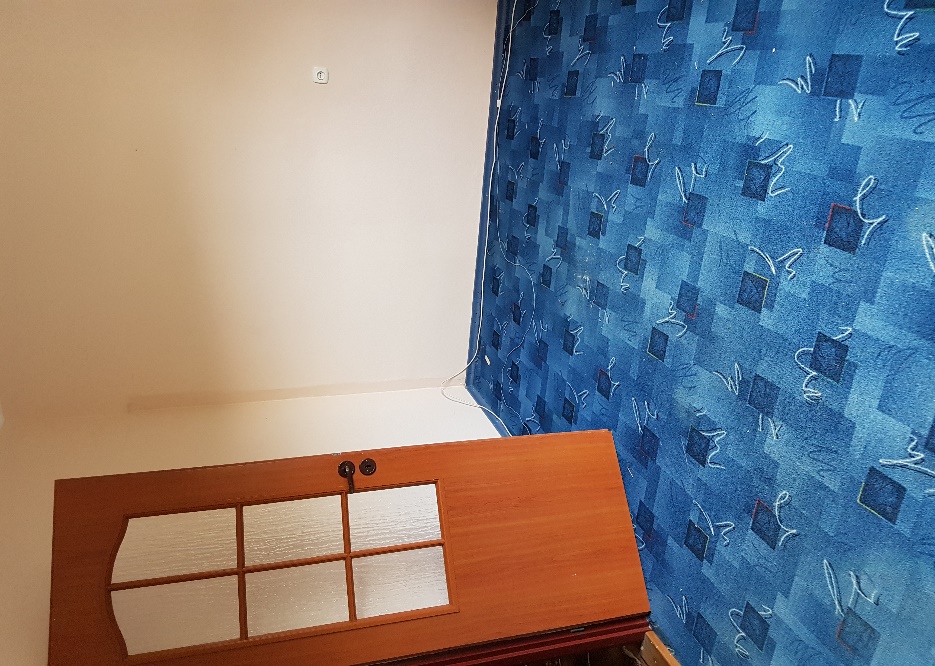 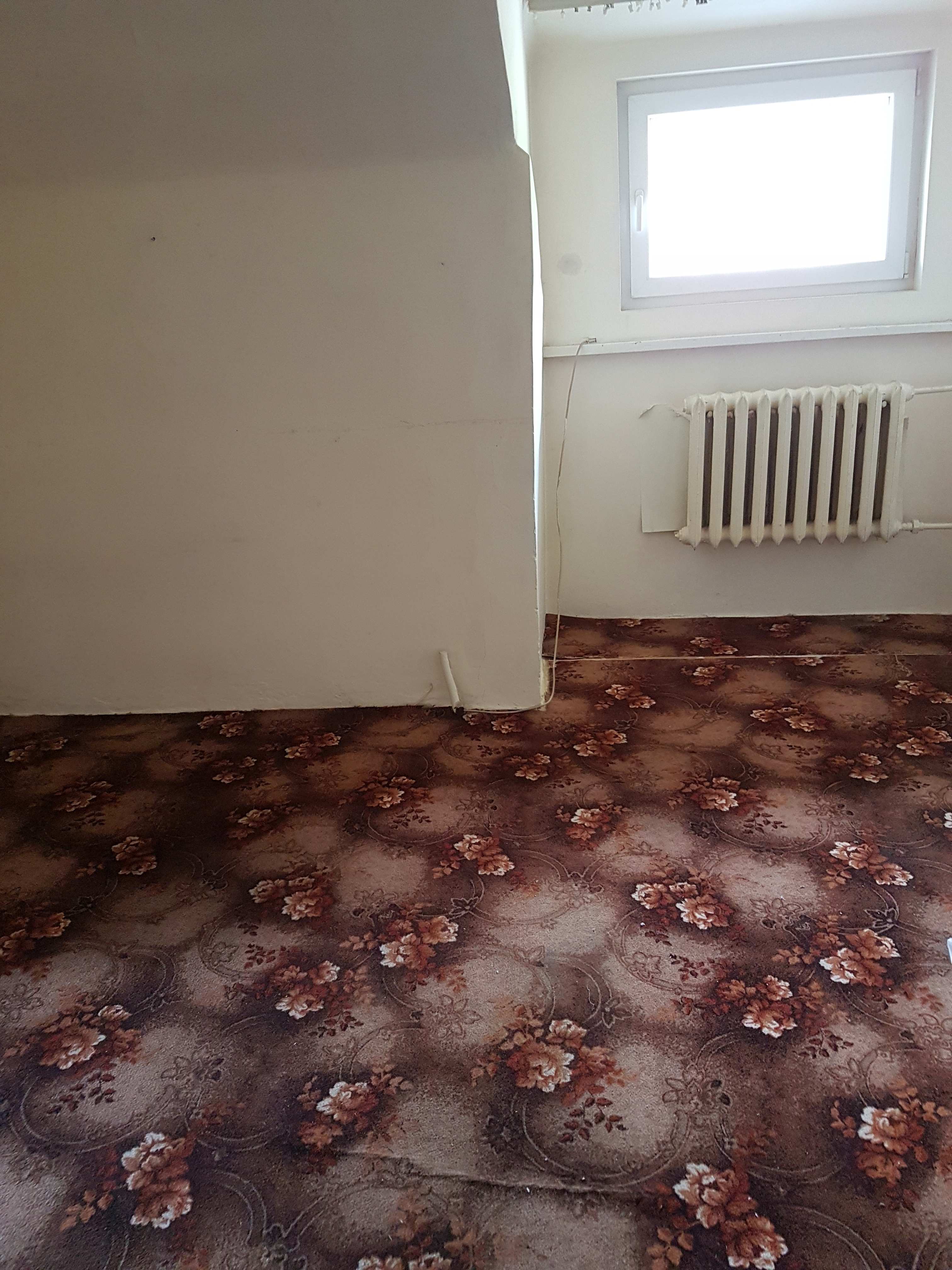 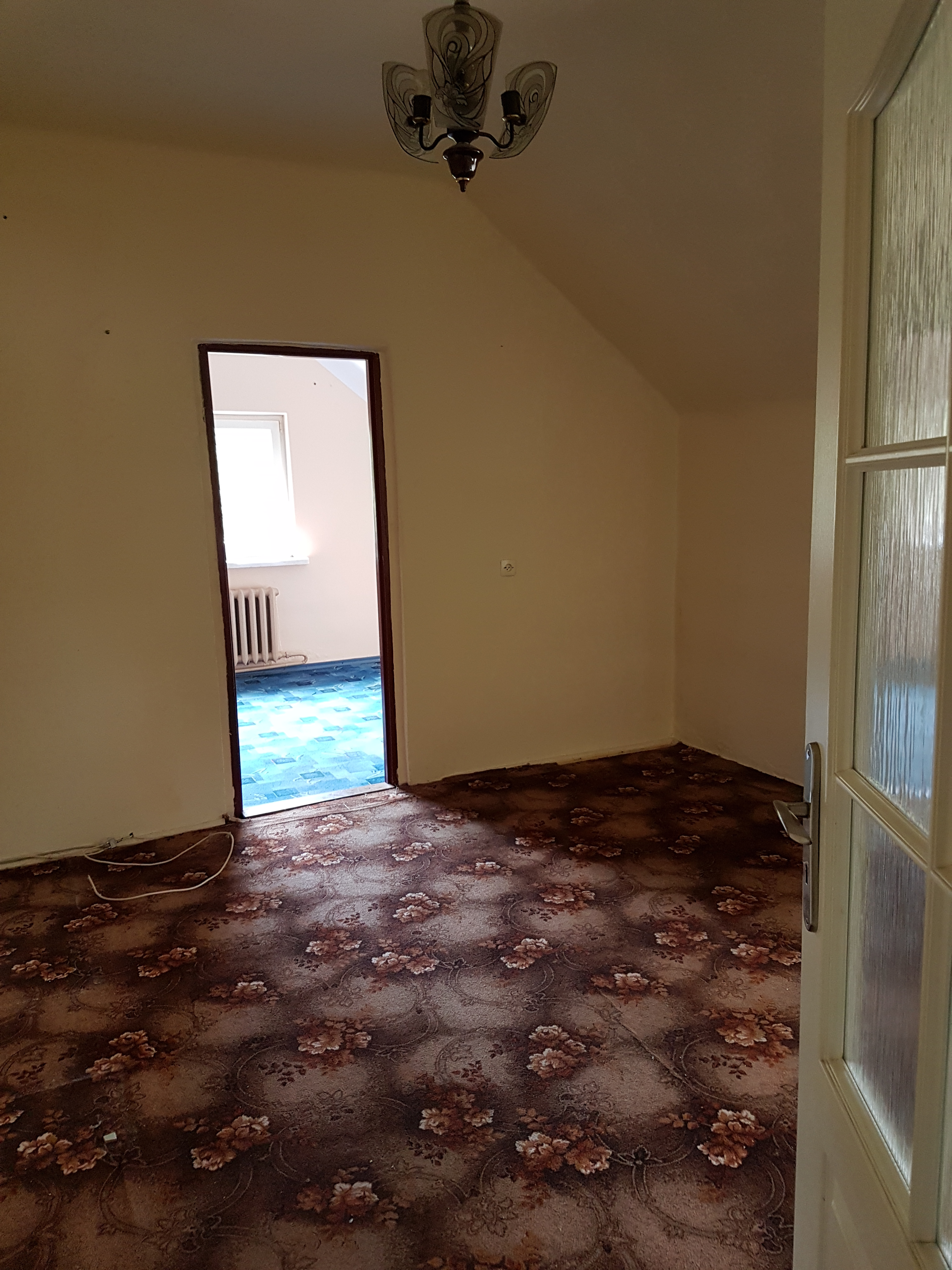 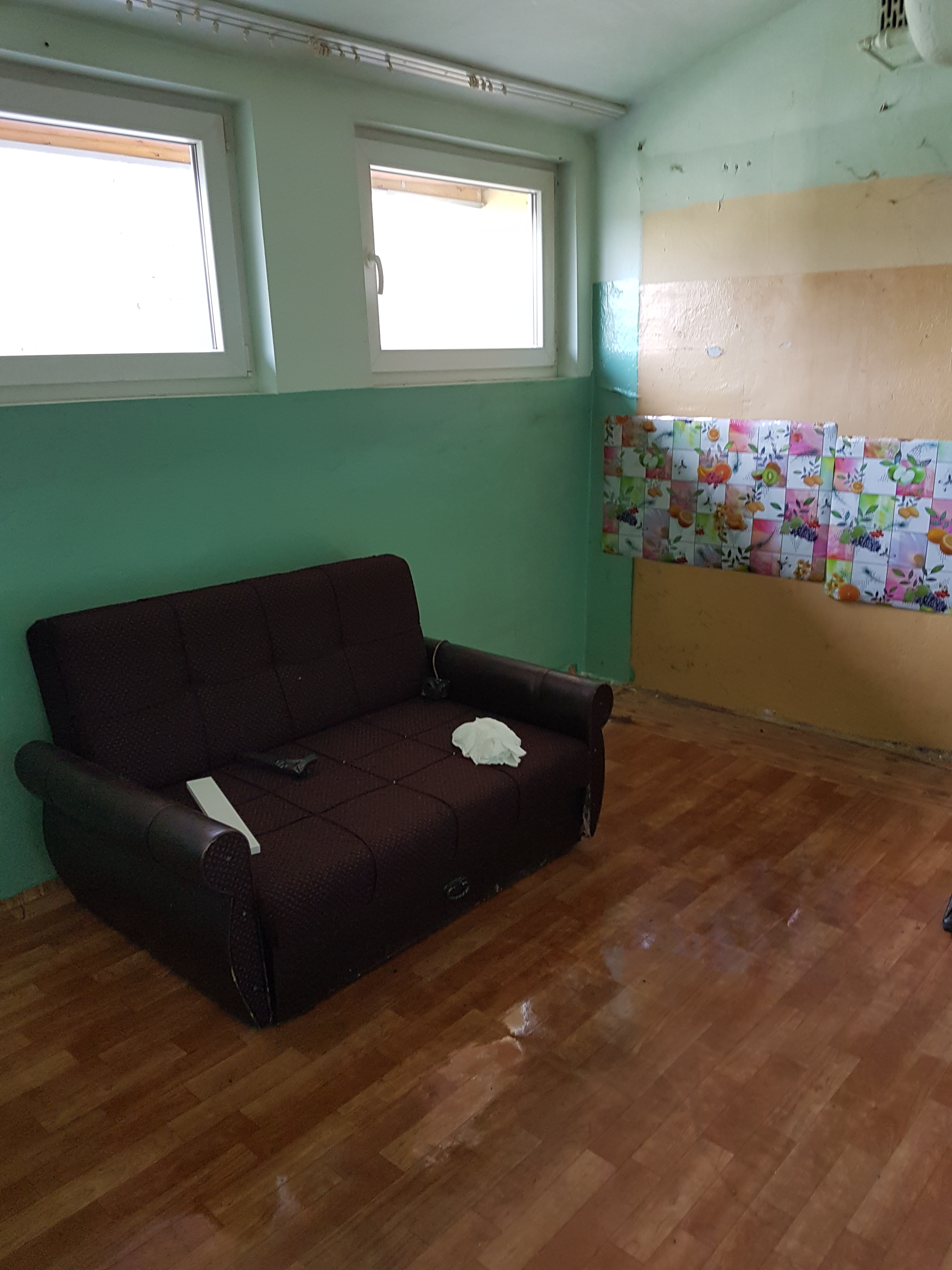 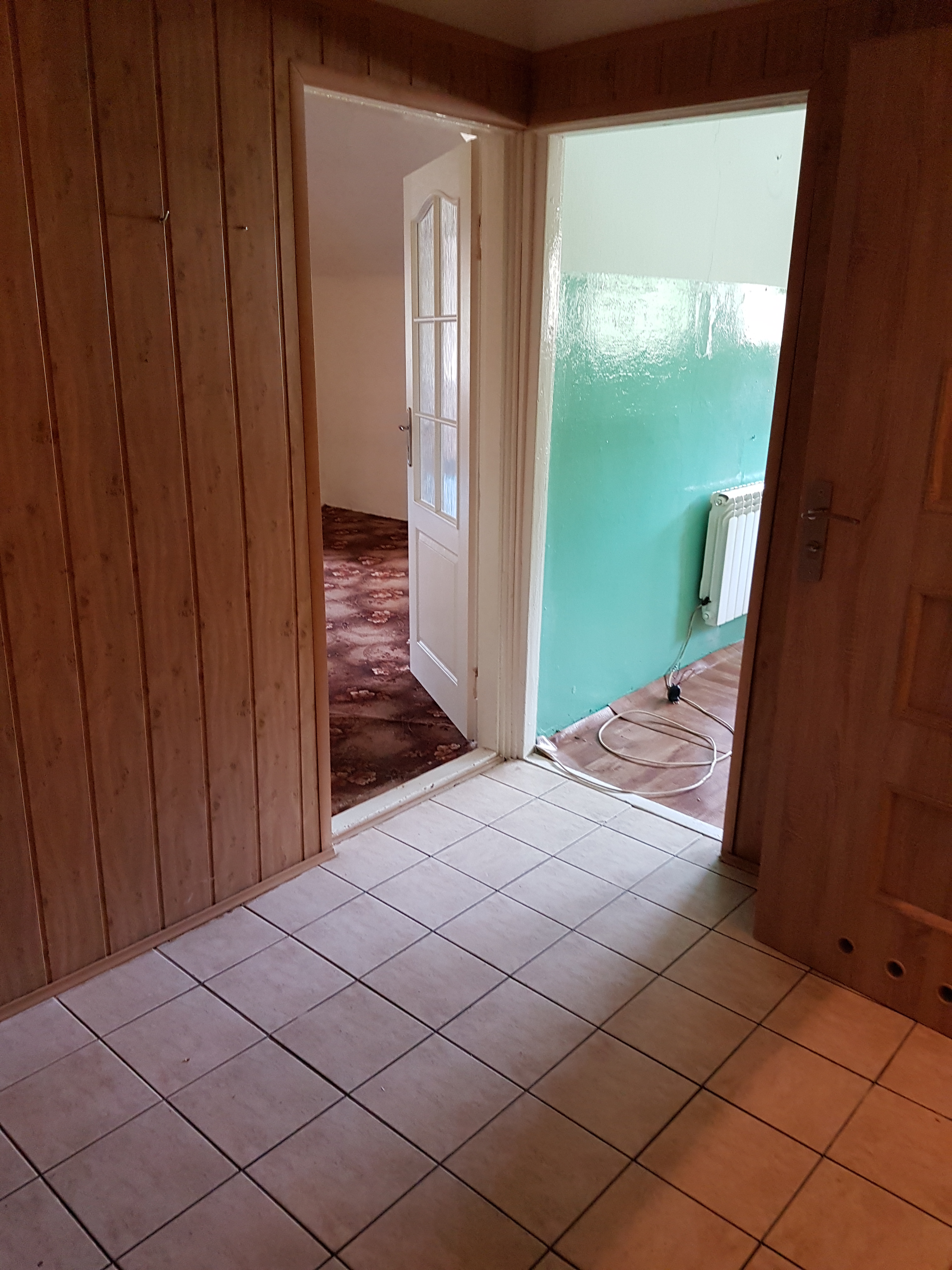 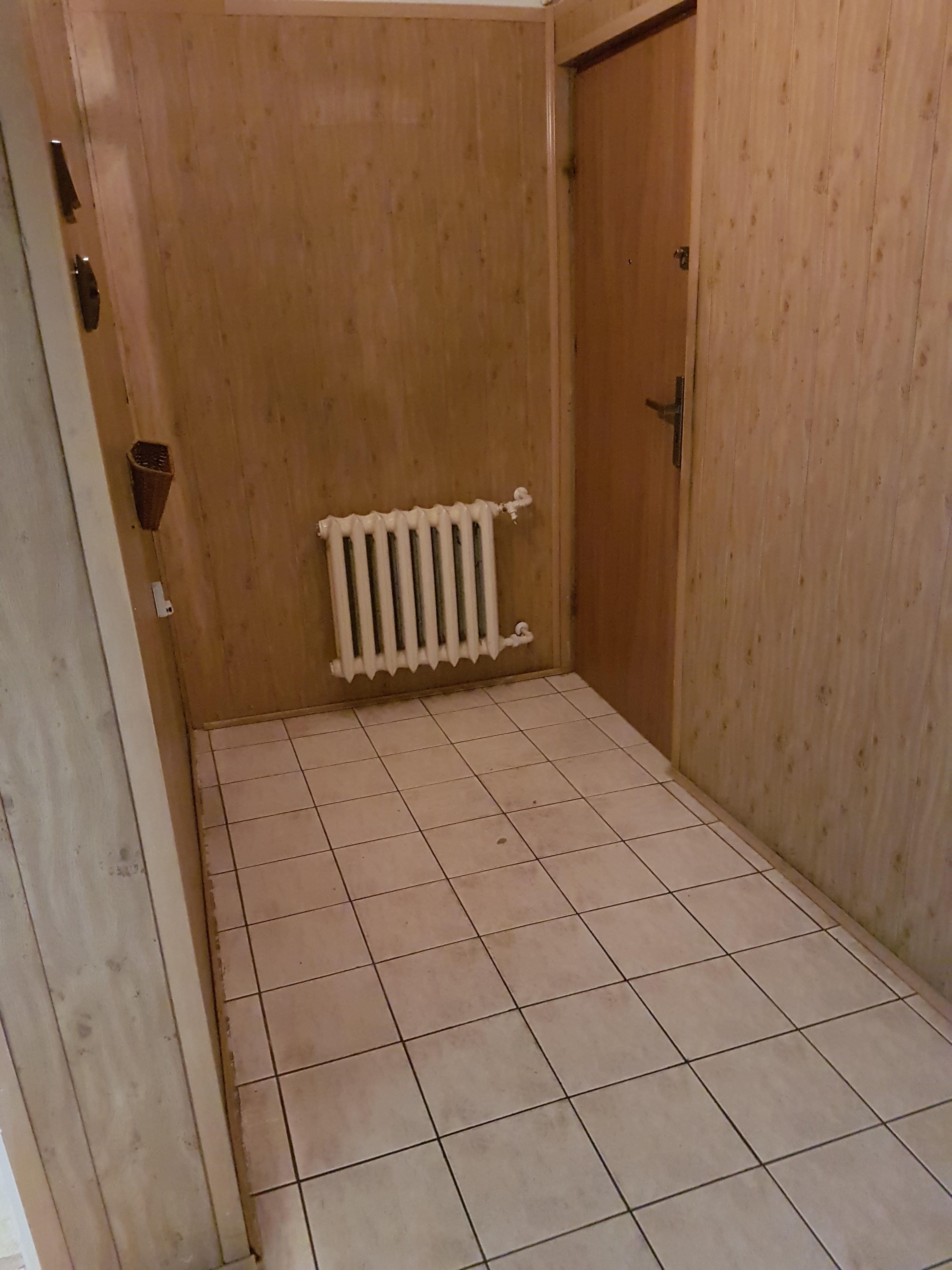 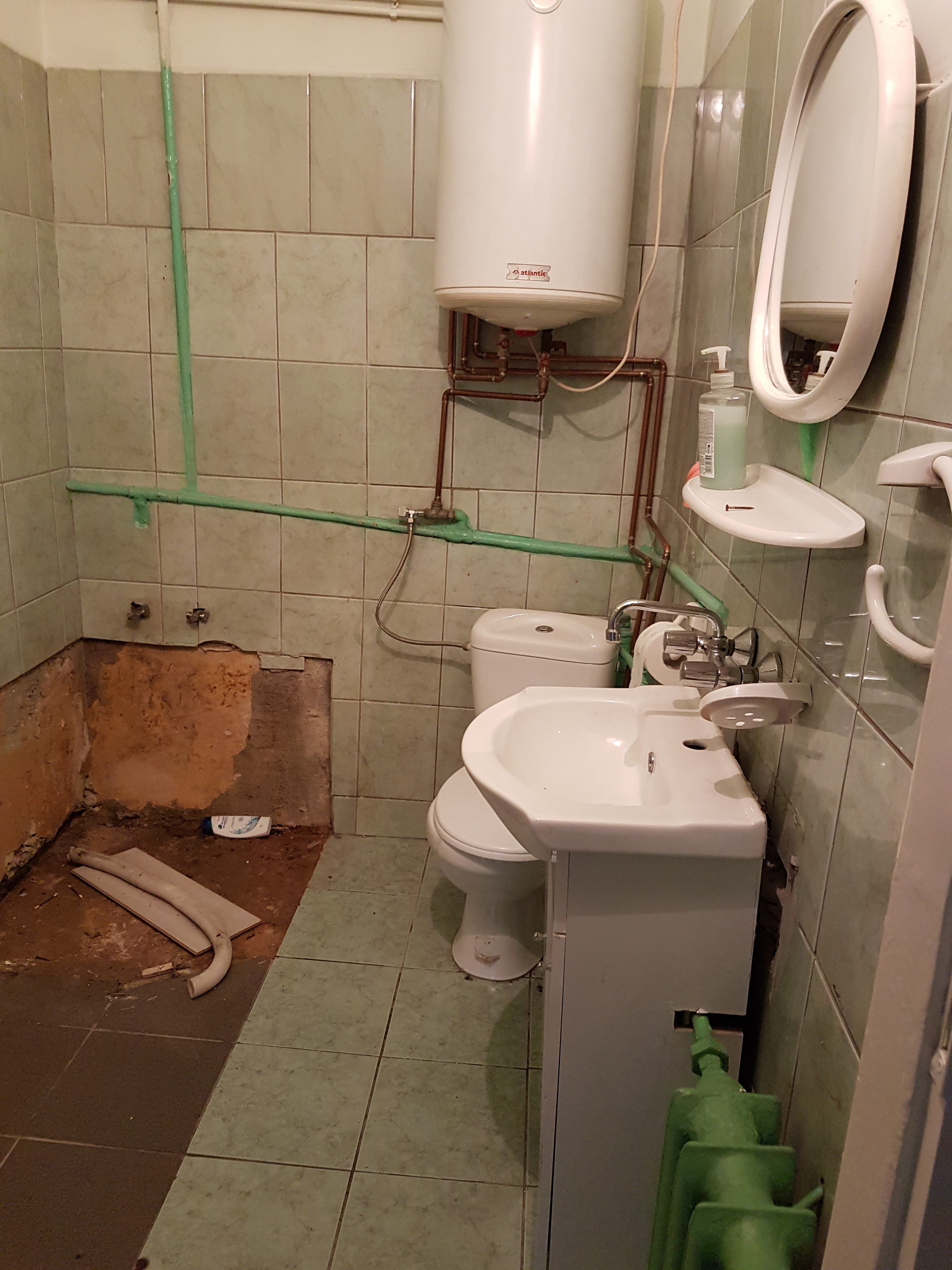 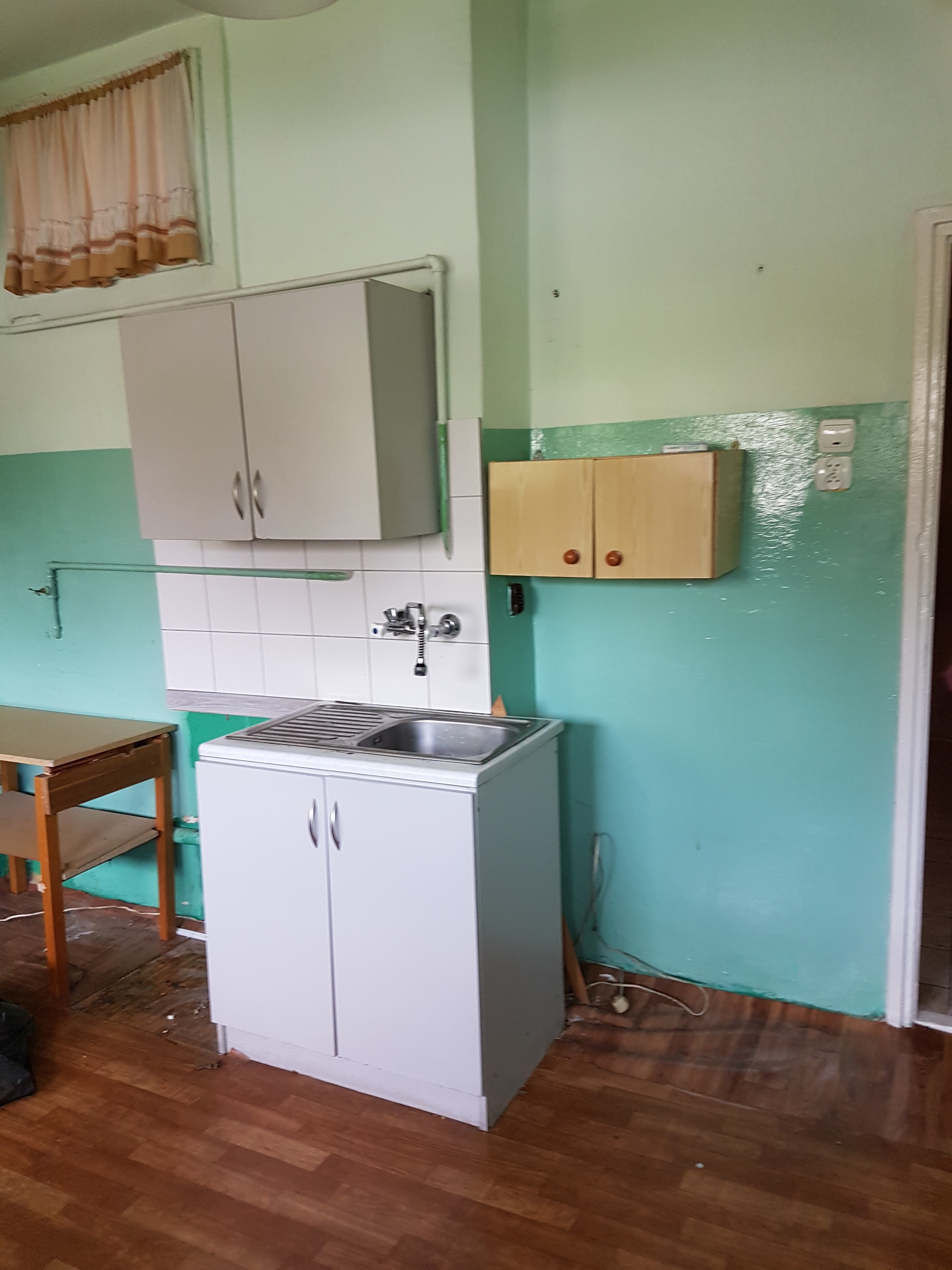 